Naples ResourcesCancer Alliance of Napleswww.cancerallianceofnaples.com 643-4673990 First Ave S, Suite 200, NaplesRent & Utility assistance during cancer treatmentCareer Source Southwest Florida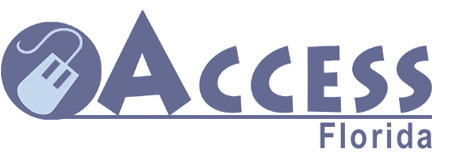 www.CareerSourceSouthwestFlorida.com 436-43013050 Horseshoe Dr N, Building A, #110, NaplesYouth employment services, GED preparation, ACCESS FloridaCatholic Charities Family Resource Center www.catholiccharitiescc.org 793-00594209 Tamiami Trail E, NaplesFood pantry, Prescriptions, Rental & Utility Assistance,  Rent assistance, ACCESS FloridaCollier County Community & Human Serviceswww.colliergov.net 252-CARE (2273)3301 Tamiami Trail E, NaplesPrescription medication, Rent assistance, and Medical bill assistanceAccess to VA healthcare & servicesCollier Schools-Liaison for Homeless Educationwww.collierschools.com 377-05445775 Osceola Trail, NaplesAssistance & Services for educational continuity during homelessnessCollier County Youth Resource Centerwww.colliercountysheriff.org252-09003315 Tamiami Trail East (5th Floor), NaplesReferral resources for youth and familiesDavid Lawrence Centerwww.davidlawrencecenter.org 263-40132806 S Horseshoe Dr, NaplesHomeless outreach, PATH (Project for Assistance in Transition from Homelessness)David Lawrence Center Main Campuswww.davidlawrencecenter.org 455-85006075 Bathey Ln, Naples24 Hour Crisis Intervention, Mental health & substance abuse servicesFamily to Familyfamilytofamily@embarqmail.com 239-272-07433573 Enterprise Ave, #67, NaplesFurniture, Household items, Clothing, ToysFlorida Department of Children and Families-Naples Service Center www.dcf.state.fl.us 866-762-22374215 Tamiami Trail E, NaplesACCESS Florida, Food Assistance (SNAP), Temporary Cash Assistance (TANF), SUNCAP, Medicaid ProgramFlorida Department of Health-Collier Countywww.doh.state.fl.us/chdcollier 252-82003339 E Tamiami Trail, Bldg H, Suite 145, NaplesClinical and Nutrition ServicesGoodwill Industries of Southwest Floridawww.goodwillswfl.org 732-67303579 East Tamiami Trail, NaplesEmployment readiness & Placement service, ACCESS FloridaGrace Place for Children & Familieswww.graceplacenaples.org (239)234-24004300 21st Ave SW, Golden GateFood pantry, Education programs, ACCESS FloridaHelps Outreachwww.helpsoutreach.org 593-32262025 J & C Blvd, Unit 1, NaplesFood pantry, clothing, furnitureHousing Authority793-00475251 Golden Gate Parkway, Suite D, NaplesSection 8 Program rental assistanceHousing Development Corporationwww.floridahelp.org 434-23973200 Bailey Ln, Ste 109, NaplesHousing Education, Lending ProgramsJewish Family & Community Serviceswww.jfcsswfl.org 325-44445025 Castello Dr, NaplesFood pantry, Financial assistanceLegal Aid of Collier Countywww.collierlegalaid.org 775-45554436 Tamiami Trail E, NaplesLegal AidMeals of Hopewww.meals-of-hope.org 537-77754898 Coronado Pkwy, NaplesFood Pantry NAMI-Sarah Ann Drop-In Centerwww.namicollier.org 431-68246324 Trail BlvdDrop-in center, Prescription and Food assistance for persons receiving mental health service, ACCESS FloridaNeighborhood Health Clinicwww.neighborhoodhealthclinic.org 261-6600121 Goodlette Rd. N, NaplesAffordable medical careOur Daily Breadhttp://www.fbcmarco.com/#/ministries/benevolence-food-pantry394-1646 x 2251450 Winterberry Drive, Marco IslandFood PantryPLAN (Physician Led Access Network)www.plancc.org 776-3016501 Goodlette Rd. N Suite B-300, NaplesMedical assistance for low income, uninsuredProject Outreachwww.projectoutreachnaples.com269-733411665 Collier Blvd, NaplesProvidence Housewww.providencehousenaples.org 692-8779NaplesTransitional housing for women & childrenSalvation Army-Family Services Centerwww.salvationarmynaples.org 210-40093050 Horseshoe Dr N, Building B, #260, NaplesFood pantry, Rent assistance, Utility assistanceShelter for Abused Women & Childrenwww.naplesshelter.org 775-1101Call for Location24 Hr Crisis Counseling, Emergency shelter, Elder abuse program, Children's program, Prevention programSt. Matthew's Housewww.stmatthewshouse.org 774-05002001 Airport Road S, NaplesEmergency shelter, Soup KitchenSt. Vincent de Paulwww.svdnaples.org 775-16674451 Mercantile Ave, NaplesFood pantry, Rent Assistance, Utility AssistanceSunlight Homewww.sunlighthome.org 352-0251NaplesResidential maternity homeTree of Life Churchwww.tlcnaples.org 530-22003132 Shadowlawn Dr, NaplesFood bankVanderbilt Presbyterian Churchwww.vpcnaples.org 597-54101225 Piper Blvd, Naples
(Wednesdays Only)Food pantry, Utility assistance, Rent assistanceVeteran's Office-Community & Human Serviceswww.colliergov.net 252-84483301 Tamiami Trail E, Bldg H, NaplesAccess to VA healthcare & servicesYouth Havenwww.youthhaven.net774-29045867 Whitaker Rd, NaplesYouth & family resourcesImmokaleeCareer Source Southwest Floridawww.CareerSourceSouthwestFlorida.com658-3300750 S 5th St, ImmokaleeEmployment services, Food stamp program, ACCESS FloridaDavid Lawrence Centerwww.davidlawrencecenter.org 657-4434425 N 1st St, ImmokaleeHomeless Outreach, PATH (Project for Assistance in Transition from Homelessness)Division of Blind Services-Florida Department of Educationwww.dbs.fldoe.org278-71302830 Winkler Ave, Ste 207, Ft. MyersIndependent Living, Vocational Rehabilitation ServicesEmpowerment Alliance of Southwest Floridawww.easfonline.org 658-3315750 S Fifth St, ImmokaleeBudget, Credit & Housing counseling, Foreclosure prevention & counselingFlorida Department of Children and Families-Immokalee Service Centerwww.dcf.state.fl.us 866-762-2237750 S Fifth St, ImmokaleeACCESS Florida, Food assistance (SNAP), Temporary Cash Assistance (TANF), SUNCAP, Medicaid ProgramFlorida Department of Health-Collier Countywww.doh.state.fl.us/chdcollier 252-7300419 N 1st St, ImmokaleeHealth related assistance & counselingGuadalupe Social Service Centerhttp://www.catholiccharitiescc.org 657-6242211 S 9th St, ImmokaleeSoup kitchen, Clothing, Showers, Food pantry, Prescriptions, Rental & Utility Assistance, Immigration services, English ClassesHousing Authority657-36491800 Farm Worker Way, ImmokaleeFarmworker Housing, Section 8 rental assistanceImmokalee Friendship Housewww.stmatthewshouse.org 657-4090602 W Main St, ImmokaleeEmergency ShelterImmokalee Housing & Family Serviceswww.ihfserrvices.org 657-83332449 Sanders Pine Cir, ImmokaleeAffordable housingIMMCA (Immokalee Multicultural Multipurpose Community Action Agency)657-22131255 N 15th St, ImmokaleeFood pantry, Utility assistance, Rent assistance, Education AssistanceLegal Aid-Immokalee Outreach Office657-74421402 W New Market Rd, Suite B, ImmokaleeLegal AidHealthcare Network of Southwest FloridaMarion E. Fether Medical Centerwww.healthcareswfl.org658-31111454 Madison AveMedical Care, Dental Care, Lab, Xrays, PharmacySalvation Army-Family Services Centerwww.salvationarmynaples.org 657-21992050 Commerce #8, ImmokaleeFood pantry, Rent assistance, Utility assistanceShelter for Abused Women & Children-Immokalee Outreach Officewww.naplesshelter.org657-5700Call for Location24 Hr Crisis Counseling, Shelter, Elder abuse program, Children's program, Prevention program